Об утверждении Порядка использования бюджетных ассигнований резервного фонда администрации муниципального образования «Ленский район»         В соответствии со статьей 81 Бюджетного кодекса Росссийской Федерации, Уставом муниципального образования «Ленский район», п о с т а н о в л я ю:         1.Утвердить Порядок использования бюджетных ассигнований резервного фонда администрации муниципального образования «Ленский район», согласно приложению к настоящему постановлению.        2.Признать утратившим силу постановление главы от 11.11.2011 года №12-03-001361/1 «Об утверждении Порядка использования бюджетных ассигнований резервного фонда администрации муниципального образования «Ленский район».        3.  Главному специалисту управления делами (Иванская Е.С.) опубликовать настоящее постановление в средствах массовой информации и разместить на официальном сайте муниципального образования «Ленский район» Республики Саха (Якутия). Глава                                                                                            А.В.Черепанов                                                                        Приложение                                                                                 к постановлению                                                                                             от «___»____________г                                                                                           №__________________Порядок использования бюджетных ассигнований резервного фонда администрации муниципального образования «Ленский район»1.Общие положения1.1. Настоящий Порядок разработан в соответствии со статьей 81 Бюджетного кодекса Российской Федерации, Уставом муниципального образования «Ленский район».1.2. Настоящий Порядок определяет цели, условия и порядок предоставления и использования бюджетных ассигнований резервного фонда администрации муниципального образования «Ленский район» РС(Я) (далее- резервный фонд).1.3. Резервный фонд создается в расходной части местного бюджета с целью финансирования непредвиденных расходов.1.4. Размер резервного фонда устанавливается решением о местном бюджете в соответствии со статьей 81 Бюджетного кодекса Российской Федерации.2. Направления расходования бюджетных ассигнований резервного фонда2.1. В соответствии со статьей 81 Бюджетного кодекса Российской Федерации средства резервного фонда направляются на финансовое обеспечение непредвиденных расходов, в том числе:2.1.1. на проведение аварийно- восстановительных работ и иных мероприятий, связанных с ликвидацией последствий стихийных бедствий и других чрезвычайных ситуаций на территории Ленского района Республики Саха (Якутия);2.1.2. на осуществление мер по предупреждению, противодействию, распространению массовых заболеваний, эпидемий, эпизоотий и иных бедствий, могущих повлечь (повлекших) нанесение ущерба здоровью людей и окружающей среде, человеческие жертвы, значительные материальные потери, нарушение условий жизнедеятельности населения на территории Ленского района РС(Я), и ликвидации их последствий, в том числе в режиме повышенной готовности;2.1.3. на проведение неотложных ремонтных и восстановительных работ на объектах жилищно-коммунального хозяйства, социальной сферы, промышленности, энергетики, транспорта и связи Ленского района Республики Саха (Якутия);2.1.4. на оказание материальной (социальной) помощи членам семьи погибшего гражданина, призванного на военную службу по мобилизации или заключивший контракт о добровольном содействии в выполнении задач, возложенных на Вооруженные Силы Российской Федерации, при условии его участия в специальной военной операции  на территориях Украины, Донецкой Народной Республики, Луганской Народной Республики, Херсонской области и Запорожской области - в размере 300 000, 00 рублей;2.1.5. на оказание материальной (социальной) помощи семьям граждан, призванных на военную службу по мобилизации или заключившие контракт о добровольном содействии в выполнении задач, возложенных на Вооруженные Силы Российской Федерации, при условии их участия в специальной военной операции на территориях Украины, Донецкой Народной Республики, Луганской Народной Республики, Херсонской области и Запорожской области - в размере 50 000, 00 рублей;Для оказания материальной (социальной) помощи гражданам, указанным в подпунктах 2.1.4., 2.1.5. необходимо предоставить следующий пакет документов:- заявление; - документы, подтверждающие родство;- документ, подтверждающий	 участие в специальной военной операции.2.1.6. финансирование иных непредвиденных мероприятий и расходов.Под иными непредвиденными расходами понимаются расходы, не предусмотренные бюджетом МО «Ленский район» РС(Я), возникшие непредвиденно и не имеющие регулярного характера, но относящиеся к полномочиям органов местного самоуправления МО «Ленский район» РС(Я).3. Условия предоставления финансовой помощи из средств резервного фонда3.1. Выделение средств из резервного фонда, согласно подпунктам 2.1.3.,2.1.4.,2.1.5, 2.1.6. настоящего Порядка носит заявительный характер.3.2. Заключение о необходимости (возможности) выделения средств из резервного фонда на обращение (заявление) заявителя вносится главе администрации МО «Ленский район» структурным подразделением администрации МО «Ленский район» по направлению деятельности (по подпункту 2.1.3. Управление производственного управления администрации МО «Ленский район» совместно с Управлением по инвестиционной и экономической политике администрации МО «Ленский район»;  по подпунктам 2.1.4., 2.1.5. Управление социального развития администрации МО «Ленский район»; по подпункту 2.1.6. структурным подразделением по направлению деятельности) и должно содержать следующие сведения:-цель расходования средств;-получатель средств;-размер предоставляемых средств, их обоснование, включая, при необходимости, сметно – финансовые расчеты (сметно-финансовый расчет предусмотрен для подпунктов 2.1.3,2.1.6.);-обоснование недостаточности средств, находящихся в распоряжении получателя средств.3.3. Основаниями для отказа в выделении средств из резервного фонда являются:-пакет документов, для предоставления средств из резервного фонда предоставлен не в полном объеме;-несоответствие целей, обозначенных в обращении (заявлении), полномочиям МО «Ленский район» РС(Я);- заявитель является получателем средств из бюджета МО «Ленский район» на основании иных муниципальных правовых актов. 4.Порядок использования бюджетных ассигнований4.1. Средства из резервного фонда выделяются на основании распоряжения администрации МО «Ленский район» (далее - распоряжение) о выделении бюджетных ассигнований резервного фонда с указанием цели расходования средств, размера предоставляемых средств, срока использования средств, получателя средств, должностного лица структурного подразделения, ответственного за осуществление контроля за использованием предоставленных бюджетных ассигнований резервного фонда и за предоставление отчета об использовании средств резервного фонда.4.2. Основанием для подготовки проекта распоряжения является решение главы, в том числе данное на основании письменного мотивированного заключения структурного подразделения администрации МО «Ленский район» по направлению деятельности которого предоставляются средства резервного фонда.Подготовку проекта распоряжения обеспечивает структурное подразделение администрации МО «Ленский район» по направлению деятельности которого предоставляются средства резервного фонда. 4.3. Средства резервного фонда выделяются на безвозмездной и безвозвратной основе.Возврат денежных средств возможен в случаях, установленных подпунктом 4.8. настоящего Порядка.4.4. Получатели средств резервного фонда (кроме получателей по п.2.1.4.,2.1.5) в месячный срок после освоения полученных средств резервного фонда представляют в структурное подразделение администрации муниципального образования «Ленский район», ответственное за предоставление отчета об использовании средств резервного фонда, отчет по форме согласно приложению № 1 к настоящему Порядку, с приложением копий подтверждающих документов и несут ответственность за достоверность представленных сведений. 4.5. Структурное подразделение администрации МО «Ленский район» ответственное за предоставление отчета об использовании средств резервного фонда, в течении 5 рабочих дней проверяет отчет о расходовании средств резервного фонда, направленный получателем средств.4.6. Отдел учета и отчетности администрации МО «Ленский район» ежеквартально и по итогам года составляет и направляет в адрес Финансового управления администрации МО «Ленский район» сводный отчет об использовании средств резервного фонда по форме согласно приложению №2 к настоящему Порядку.4.7. Средства резервного фонда подлежат возврату в местный бюджет муниципального образования «Ленский район» Республики Саха (Якутия) (кроме средств, полученных по п.2.1.4., 2.1.5.) в случаях:а) неполного использования средств резервного фонда;б) нецелевого расходования средств резервного фонда.4.8. В случаях, установленных пунктом 4.7. настоящего Порядка, денежные средства подлежат возврату в бюджет муниципального образования «Ленский район» Республики Саха (Якутия) в размере неиспользованных или использованных не по целевому назначению, в течение пяти рабочих дней со дня получения уведомления администрации муниципального образования «Ленский район» о возврате денежных средств.4.9.В случае невозврата в установленный срок, денежные средства подлежат взысканию с получателя в судебном порядке в соответствии с законодательством Российской Федерации.5. Контроль за использованием средств резервного фонда5.1. Контроль за использованием средств резервного фонда осуществляется Финансовым управлением администрации МО «Ленский район».5.2. Сводный отчет об использовании средств резервного фонда предоставляется Финансовым управлением администрации МО «Ленский район» в составе отчета об исполнении бюджета МО «Ленский район» в адрес Контрольно- счетного органа МО «Ленский район», в сроки, установленные для отчетов об исполнении бюджета МО «Ленский район» и должен содержать информацию о размерах и направлениях расходования средств резервного фонда с указанием основания выделения средств в соответствии с настоящим Порядком. Начальник правового отдела                                              О.Н. СимоноваПриложениек Порядку использования бюджетных ассигнований резервного фонда администрации МО «Ленский район»Отчет об использовании полученных средств из резервного фонда МО «Ленский район» по состоянию на _____20_____года Начальник правового отдела                                                             О.Н.СимоноваПриложениек Порядку использования бюджетных ассигнований резервного фонда администрации МО «Ленский район»Сводный отчет об использовании полученных средств из резервного фонда МО «Ленский район» по состоянию на _____20_____годаНачальник правового отдела                                                    О.Н. СимоноваМуниципальное образование«ЛЕНСКИЙ РАЙОН»Республики Саха (Якутия)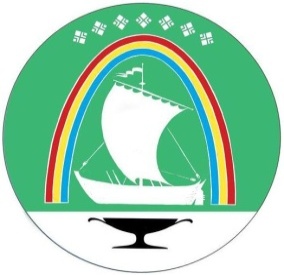 Саха Өрөспүүбүлүкэтин «ЛЕНСКЭЙ ОРОЙУОН» муниципальнайтэриллиитэПОСТАНОВЛЕНИЕ                  УУРААХг. Ленск                      Ленскэй кот «23» __апреля__2024 года                            № ___01-03-239/4__от «23» __апреля__2024 года                            № ___01-03-239/4__№п/пНаименование мероприятия, направление расходовВыделенная суммаИсполнениеОстатокПодтверждающие документыПодтверждающие документыПодтверждающие документы№п/пНаименование мероприятия, направление расходовВыделенная суммаИсполнениеОстатокКонтракт/договор (дата, номер, сумма обязательств)Платежное поручение с отметкой органа, исполняющего обязательства (номер, дата, сумма)Первичные подтверждающие документы (счет, счет-фактура, акт выполненных работ, акт приемки товара, товарная накладная)№Реквизиты распоряженияРазмер, выделенных средствОтветственное должностное лицо структурного подразделения за предоставление отчета